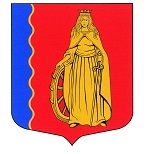 МУНИЦИПАЛЬНОЕ ОБРАЗОВАНИЕ«МУРИНСКОЕ ГОРОДСКОЕ ПОСЕЛЕНИЕ»ВСЕВОЛОЖСКОГО МУНИЦИПАЛЬНОГО РАЙОНАЛЕНИНГРАДСКОЙ ОБЛАСТИАДМИНИСТРАЦИЯПОСТАНОВЛЕНИЕ21.11.2022                                                                                                           № 374г. Мурино	 В соответствии с Федеральным законом от 06.10.2003 № 131-ФЗ                    «Об общих принципах организации местного самоуправления в Российской Федерации», Уставом муниципального образования «Муринское городское поселение» Всеволожского муниципального района Ленинградской области, администрация муниципального образования «Муринское городское поселение» Всеволожского муниципального района Ленинградской области,ПОСТАНОВЛЯЕТ:1. Утвердить Положение о конкурсе для определения внешнего облика арт-объектов на территории гор. Мурино Всеволожского района Ленинградской области согласно приложению к настоящему постановлению.2. Опубликовать настоящее постановление в муниципальной газете «Муринская панорама» и на официальном сайте администрации в информационно-телекоммуникационной сети интернет.3.   Настоящее постановление вступает в силу с момента его официального опубликования.4.  Контроль за исполнением настоящего постановления возложить на заместителя главы администрации  - начальник отдела экономики, УМИ, предпринимательства и потребительского рынка  А.В. Опополя.Глава администрации                                                                                    А.Ю. БеловПОЛОЖЕНИЕоб архитектурном конкурсе для определения внешнего облика арт-объектов на территории гор. Мурино Всеволожского района Ленинградской области                        1. Общие положения     1.1.  Настоящее  Положение  определяет  порядок организации и проведения  архитектурного конкурса для определения внешнего облика арт-объектов на территории гор. Мурино Всеволожского района Ленинградской области (далее - архитектурный проект).     1.2.   Целью   конкурса   является   выявление   в   условиях состязательности  лучшего  архитектурного  проекта или проектов внешнего облика арт-объектов на территории гор. Мурино,  с учетом    обеспечения    оптимального   архитектурно-планировочного решения,   высокого   художественного   уровня,   экономичности   и возможности его реализации в современных условиях.     1.3.   Конкурс   на   лучший  архитектурный  проект  является открытым по составу участников.     1.4.  Участниками  конкурса  являются специалисты (архитекторы, дизайнеры, художники) физические лица, юридические лица, их объединения или творческие коллективы.     1.5.    Конкурс   организуется   и   проводится   администрацией муниципального образования «Муринское городское поселение» Всеволожского муниципального района Ленинградской области (далее – администрация).2. Конкурсная комиссия     	2.1. Состав   конкурсной   комиссии  формируется  из  числа представителей  администрации,   представителей администрации Всеволожского района Ленинградской области  и высококвалифицированных специалистов в соответствующей области,  а  также  представителей творческих союзов и общественных организаций.2.2	Комиссия состоит из председателя, заместителя председателя, секретаря и членов комиссии.Председатель Комиссии:- осуществляет общее руководство Комиссией и обеспечивает ее деятельность;- участвует в заседании Комиссии;- вносит предложения в повестку дня заседания Комиссии;- дает поручения членам Комиссии;-осуществляет контроль за выполнением решений, принятых Комиссией.Заместитель председателя Комиссии:- осуществляет функции Председателя Комиссии, в случае его отсутствия;- участвует в заседании Комиссии;-вносит предложения по вопросам, находящимся в компетенции Комиссии;Секретарь Комиссии: -организует проведение заседаний Комиссии, а также подготовку необходимых для рассмотрения на ее заседаниях информационно-аналитических и иных материалов;- информирует  членов  конкурсной  комиссии  о  дате,  времени и месте проведения конкурса;- проводит ознакомление претендентов с условиями конкурса;          - производит    прием,   регистрацию   и   хранение   конкурсных материалов, поступающих на конкурс от претендентов;         -знакомит членов Комиссии с материалами по вопросам, рассматриваемым Комиссией;- готовит протоколы заседаний и ведет делопроизводство. Члены Комиссии:- участвуют в заседании Комиссии;-вносят предложения по вопросам, находящимся в компетенции Комиссии;- выполняют поручения Комиссии и ее председателя.     Персональный   состав  комиссии  определяется распоряжением администрации.     2. 2.    Конкурсная комиссия:     рассматривает  и  оценивает архитектурные проекты (проектные предложения) участников конкурса;     определяет победителя конкурса;     подводит  итоги  конкурса  с  вынесением  решения  о  вручении денежного вознаграждения – первой, второй и третьей премии победителю конкурса;     в  случае  необходимости  вносит  предложения  и  рекомендации победителю    конкурса   по   дальнейшей   разработке   проекта   с использованием результатов конкурса;         признает  конкурс  несостоявшимся в случае подачи только одной заявки;       осуществляет  иные функции, возложенные на конкурсную комиссию настоящим Положением.     2.3.  Конкурсная  комиссия  вправе принимать решения, если на ее заседании присутствуют не менее 2/3 членов комиссии.     2.4.  Ответственный секретарь конкурсной комиссии входит в ее состав, и принимает участие в оценке результатов конкурса.     2.5.   Члены   конкурсной   комиссии   и  лица,  определенные организатором  конкурса  в  качестве  ответственных за подготовку и проведение   конкурса,   не  имеют  права  в  нем  участвовать  или консультировать кого-либо из участников конкурса.3. Финансирование конкурса     3.1.  Финансирование  конкурса осуществляется за счет средств бюджета муниципального образования «Муринское городское поселение» Всеволожского муниципального района Ленинградской области.4. Условия и порядок проведения конкурса4.1. Территории размещения арт-объектов:Территории, находящиеся в муниципальной собственности, а так же территории на которые государственная (муниципальная) собственность не разграничена. Перечень рассматриваемых территорий приведен в приложении 1. Участники в праве выбрать любую подходящую территорию и предложить свое видение акт-объекта на ней.     4. 2. Архитектурно-планировочные требования:     Участник обязан:     4.2.1.  Выполнить  архитектурный  проект  с учетом существующей градостроительной ситуации.4.2.2.     Предложить варианты размещения малых архитектурных форм и озеленения территории, если размещение малых архитектурных форм и озеленение входит в концепцию арт-объекта.     4.3.   Требования   к   составу   и   оформлению   конкурсных материалов.     4.3.1.   Конкурсные   материалы,  представляемые  на  конкурс должны содержать в себе:     Пояснительную  записку  с  указанием  основной  идеи проекта и информации об особенностях предлагаемых проектных решений.    Схему планировочной организации участка М 1:1000.     Развертку  (фронтальная).     Характерные видовые точки (перспективы)   3 шт.     Аксонометрию всего участка.     Макет арт-объекта     4.3.2.   Архитектурный   проект   выполняется  в  цветной графике, на планшетах размером 500х1000мм, а так же дублируется на электронном носителе в формате .pdf.     4.3.3.  Все  конкурсные материалы представляются под девизом (уникальным идентификатором), выраженным  шестизначным  числом,  которое пишется в правом верхнем углу всех материалов проектов (высота цифр 1 см).     4.3.4.   К  конкурсным  материалам  прилагается  запечатанный конверт  (под  тем  же  уникальным идентификатором - девизом),  содержащий  справки  с указанием фамилии,  имени,  отчества  и  адреса автора (авторов) проектов или реквизиты  его  (их)  лицевого  счета,  а  также  (для  определения налоговых  отчислений)  его возраст, наличие детей, право на льготы по  налогообложению,  адрес  налоговой инспекции, в которую следует направить сведения о выплаченных суммах премий.     Если  проект  выполнен  группой авторов, то в девизный конверт должен  быть  вложен  отдельный лист, в котором за подписью авторов указывается  процентное  распределение  премии  между ними. Справка подписывается всеми авторами проекта.     4.4. Порядок представления материалов на конкурс:     4.4.1.   Конкурсные   материалы   в   составе,  установленном настоящим  Положением,  представляются авторами не позднее 16 часов  00 минут дня, указанного в объявлении о начале проведения конкурса  по  адресу:  каб. 112, ул. Оборонная, д. 32-А, г. Мурино, Всеволожский район, Ленинградская область, 188662, ответственному секретарю конкурсной комиссии.     4.5. Порядок проведения конкурса:4.5.1. Конкурс состоит из следующих этапов:    4.5.1.1. Объявление конкурса размещается на официальном сайте муниципального образования и должно содержать:- дату начала конкурса (начало приема конкурсных материалов);- дату окончания приема конкурсных материалов;- контакты лица, ответственного за прием конкурсных материалов;- размер денежных премий победителям конкурса.  4.5.1.2. Конкурсные материалы размещаются:-  на физических носителях в помещении коворкинга;- в электронном виде на сайте муниципального образования.  4.5.1.3. Всеобщий просмотр и общественное обсуждение, представленных материалов проводится параллельно. Участниками всеобщего просмотра и общественного обсуждения являются граждане, проживающие на территории муниципального образования. В период всеобщего просмотра и общественного обсуждения заинтересованные граждане могут оставить рецензии на проекты. Наличие положительной рецензии оценивается конкурсной Комиссией в 3 балла.4.5.1.4. Подведение итогов общественного обсуждения осуществляется конкурсной Комиссией путем подсчета баллов, указанных в пункте 4.5.1.3.4.5.1.5. Подведение итогов конкурса, определение победителей осуществляется конкурсной Комиссией путем оценки представленных проектов согласно п. 4.6.1 и 4.6.2. Победителем конкурса объявляется проект, набравший максимальное количество баллов, с учетом баллов, предусмотренных п. 4.5.1.3.     4.5.2.  Выплата  премии  авторам премированного проекта будет производится  администрацией  не  позднее  месячного  срока  после объявления результатов конкурса.     4.5.3.   Премированные   проекты  поступают  на исключительное владение, пользование и распоряжение в администрацию.     4.5.4.   Проекты,   не   отмеченные   премиями,   могут   быть востребованы   авторами   в   течение   месячного   срока   со  дня опубликования  решения  конкурсной  комиссии  по  итогам  конкурса.После  указанного  срока  невостребованные  проекты  и  конверты  с девизом (не вскрытые) уничтожаются.     4.5.5.   Организатор   конкурса   может   привлекать  авторов премированных  проектов  при  их  согласии к выполнению последующих стадий проектирования.4.6. Критерии и порядок оценки архитектурных проектов, представленных на конкурсе.4.6.1. Критерии оценки:- соответствие представленного проекта п. 4.2 и п. 4.3 настоящего Положения;- учет градостроительного контекста окружающей территории;- оригинальность идеи;- проработанность и завершенность проекта.4.6.2. Порядок оценки конкурсных проектов.Каждый член конкурсной Комиссии оценивает каждый из вышеуказанных критериев по 5-бальной шкале.4.6.3. Победителем конкурса будет являться проект, набравший в сумме максимальное количество баллов.Приложение 1                                 Перечень территорий предлагаемых под размещение арт-объектов.Об утверждении Положения о конкурсе для определения внешнего облика арт-объектов на территории гор. Мурино Всеволожского района Ленинградской области№Этап конкурсаОтветственныйСрок1Объявление конкурсаСекретарь конкурсной комиссии2Сбор конкурсных материалов (проектов)Секретарь конкурсной комиссииВ течении 21 дня после публикации объявления3Подготовка проектов для всеобщего просмотра коворкинг «Муриум»3 дня после окончания сбора проектов4Всеобщий просмотрковоркинг «Муриум»В течении 7 дней после окончания подготовки проектов 5Общественное обсуждение, представленных материалов Секретарь конкурсной комиссииВ течении 7 дней после окончания подготовки проектов 6Подведение итогов общественного обсужденияКонкурсная комиссияВ течении 5 рабочих дней после окончания общественного обсуждения.7Подведение итогов конкурса, определение победителейКонкурсная комиссияВ течении 2 рабочих дней после окончания подведения итогов общественного обсуждения№Территория размещенияЖелаемая тематика1.Юго-восточная часть земельного участка с кадастровым номером 47:07:0722001:79, вблизи существующей котельнойПриветственная стела «Мурино»2. Северо западная часть перекрестка ул. Центральной и ул. Вокзальной, вблизи земельных участков с кадастровыми номерами 47:07:0712006:156 и 47:07:0712007:191Флористика3.Пересечение ул. Шувалова и петровского бульвара в юго-западной части земельного участка с кадастровым номером 47:07:0722001:521Свободная тема3.1.Свободная территория (государственная или муниципальная собственность не разграничена)Свободная тема